SECRETARIA MUNICIPAL DE EDUCAÇÃO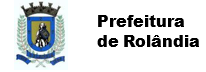 EDUCAÇÃO INFANTIL – ROTEIROATIVIDADES COMPLEMENTARES DE ESTUDO – COVID 19ROTEIRO DE ATIVIDADES COMPLEMENTARES DE ESTUDO – COVID 19CMEI PROFESSOR DELERMO POPPIPROFESSOR: AMANDA TURMA: INFANTIL III CRIANÇAS BEM PEQUENAS (3 ANOS)                 PERÍODO DE REALIZAÇÃO: 11 a 15 de maioSEGUNDA-FEIRA – DIA 11/05/2020ATIVIDADE: História da árvore que não tinha folhas Colar folhas de árvore de vários tamanhos e modelos SEGUNDA-FEIRA – DIA 11/05/2020ATIVIDADE: História da árvore que não tinha folhas Colar folhas de árvore de vários tamanhos e modelos O QUE VOCÊ VAIESTUDAR:SABERES E CONHECIMENTOS:Manipulação, exploração e organização de objetos. Características físicas, utilidades, propriedades, semelhanças e diferenças entre os objetos.PARA QUEVAMOSESTUDARESSESCONTEÚDOS?CAMPO DE EXPERIÊNCIA: espaço, tempos, quantidades, relações e transformaçõesCAMPO DE EXPERIÊNCIA: escuta, fala, pensamento e imaginaçãoManipular objetos e brinquedos de materiais diversos,Ampliar seu vocabulário por meio de músicas, narrativas, poemas, histórias, contos, parlendas, conversas e brincadeiras para desenvolver sua capacidade de comunicação.COMO VAMOSESTUDAR OSCONTEÚDOS? Para essa atividade um vídeo será postado no grupo com a história da Árvore sem folhas e em seguida um exemplo de como fazer a atividade de colagem das folhas.Observação: Não esquecer de guardar essa atividade.TERÇA-FEIRA – DIA 12/05/2020ATIVIDADE:História da Ana e as frutasDesenhe a fruta preferida da ANAReceita de uma deliciosa vitamina de banana com maçã fara fazer com a família TERÇA-FEIRA – DIA 12/05/2020ATIVIDADE:História da Ana e as frutasDesenhe a fruta preferida da ANAReceita de uma deliciosa vitamina de banana com maçã fara fazer com a família O QUE VOCÊ VAIESTUDAR:SABERES E COMHECIMENTOS:Características físicas, utilidades, propriedades, semelhanças e diferenças entre os objetos.Família.PARA QUEVAMOSESTUDARESSESCONTEÚDOS?Campo de experiência: o eu o outro e nósCampo de experiência: escuta, fala, pensamento e imaginaçãoParticipar de brincadeiras que estimulem a relação entre o adulto/criança e criança/criança.Ampliar seu vocabulário por meio de músicas, narrativas, poemas, histórias, contos, parlendas, conversas e brincadeiras para desenvolver sua capacidade de comunicação.COMO VAMOSESTUDAR OSCONTEÚDOS?Para essa atividade um vídeo será postado no grupo com a história da Ana e as frutas e pedir para que as crianças desenhe a fruta preferida da ANA, as crianças terão também um vídeo da receita de como fazer a vitamina de banana com maçã para os familiares fazer juntamente com as crianças. Observação: Não esquecer de registrar esse momento com fotosQUARTA-FEIRA – DIA 13/05/2020ATIVIDADE: Alinhavo de macarrão QUARTA-FEIRA – DIA 13/05/2020ATIVIDADE: Alinhavo de macarrão O QUE VOCÊ VAIESTUDAR:Regras de jogos e brincadeiras. Manipulação, exploração e organização de objetos.Características físicas, utilidades, propriedades, semelhanças e diferenças entre os objetos.PARA QUEVAMOSESTUDARESSESCONTEÚDOS?Campos de experiência: espaços, tempos, quantidades, relações e transformações;Explorar objetos pessoais e do meio em que vive, conhecendo suas características, propriedades e função social para que possa utilizá-los de forma independente de acordo com suas necessidades.Manipular objetos e brinquedos explorando características, propriedades e possibilidades associativas (empilhar, rolar, transvasar, encaixar).COMO VAMOSESTUDAR OSCONTEÚDOS?Para essa atividade um vídeo será postado no grupo da turma com o passo a passo de como fazer o alinhavo de macarrão feito pela professora.Observação: Não esquecer de guardar essa atividade QUINTA-FEIRA – DIA 14/05/2020ATIVIDADE:  Contornar os objetos e encontrar suas sombrasQUINTA-FEIRA – DIA 14/05/2020ATIVIDADE:  Contornar os objetos e encontrar suas sombrasO QUE VOCÊ VAIESTUDAR:SABERES E COMHECIMENTOS:Identificação nominal. Características físicas, utilidades, propriedades, semelhanças e diferenças entre os objetos.Manipulação, exploração e organização de objetos.PARA QUEVAMOSESTUDARESSESCONTEÚDOS?CAMPO DE EXPERIÊNCIA: Escuta, fala, pensamento e imaginaçãoCAMPO DE EXPERIÊNCIA: Espaço, tempos, quantidades, relações e transformaçõesNomear objetos, pessoas, fotografias, gravuras.Explorar objetos pessoais e do meio em que vive, conhecendo suas características, propriedades e função social para que possa utilizá-los de forma independente de acordo com suas necessidades.COMO VAMOSESTUDAR OSCONTEÚDOS?Para essa atividade será postado no grupo um vídeo de como realizar essa atividade utilizando objetos simples e fácil de fazer e a explicação de como os familiares deverão orientar as crianças para realizar a atividade.SEXTA-FEIRA – DIA 15/05/2020ATIVIDADE: Linhas curvas                     Desenho com giz escolar no chão SEXTA-FEIRA – DIA 15/05/2020ATIVIDADE: Linhas curvas                     Desenho com giz escolar no chão O QUE VOCÊ VAIESTUDAR:Expressão corporal.Manipulação, exploração e organização de objetos.Manipulação, exploração e organização de objetos. Características físicas, utilidades, propriedades, semelhanças e diferenças entre os objetos.Regras de jogos e brincadeiras.PARA QUEVAMOSESTUDARESSESCONTEÚDOS?CAMPO DE EXPERIÊNCIA: ESPAÇO, TEMPOS, QUANTIDADES, RELAÇÕES E TRANSFORMAÇÕESDescrever objetos em situações de exploração ou em atividades de trios ou pequenos grupos, apontando suas características, semelhanças e diferenças.COMO VAMOSESTUDAR OSCONTEÚDOS?Para essa atividade será postado no grupo vídeo de como poderão realizar a atividade em casa com exemplos simples e fácil de fazer, utilizarão os brinquedos de casa das crianças e o giz escolar que foi no kit do aluno